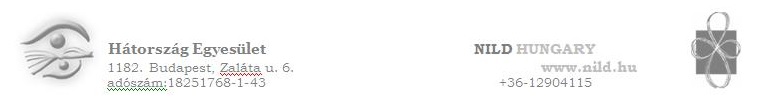 Jelentkezési lap a„NILD Tanulási Terápia® 2. blokk - technikák és módszerek a tanulási problémák leküzdésére” akkreditált pedagógus továbbképzésre (akkred.: 416/11/2021)A tanfolyam időpontja: 2022.06.20-29. Hétköznapokon 9:00-16:30 (60 x 45 perc)A tanfolyam helyszíne: Budapest, szervezés alattjelentkezési határidő: 2022. 05.31. ill. maximum létszám elérése (minimális létszám: 12 fő)Név:							Szül.név:Anyja neve: 						Szül. hely, idő: Cím:							Számlázási cím:Telefon:						Email:Végzettség:						Munkahely: A tanfolyam (2.blokk) díját (megfelelő aláhúzandó) :Magánszemély vagyok, egy összegben fizetem a képzés díját  2022.05.31-ig: 170.000 FtRészletfizetés esetén 180 000 Ft, melyből a regisztrációs díjat (80 000 Ft) 2022.05.31-ig, a fennmaradó összeget 2 részletben fizetem (2022.06.30-ig: 50.000 Ft, illetve 2022.07.31-ig: 50.000 Ft)Ösztöndíj-kérelmet csatolok a jelentkezési laphoz (az ösztöndíjjal kapcsolatos információkat elolvastam a honlapon). Számlaszám: Hátország Egyesület: 16200144-18546545 (MagNet)Visszafizetési feltételek:- teljes összeg visszafizetése: a tanfolyam/képzés előtt 60 napig.- 50%-os visszafizetés: a tanfolyam/képzés előtt 30 napig.- Nincs visszafizetési lehetőség a tanfolyam/képzés előtt 30 napon belül.- Vis major esetén írásos kérelmet kell benyújtani a nildhungary@gmail.com e-mail címre, melyet az Egyesület vezetősége bírál el.- Minden esetben levonásra kerül 5000 HUF adminisztrációs költség a visszautalásoknál.- Az Egyesületnél maradt összeg 80%-a 1 éven belül felhasználható képzéseinken. Tájékoztató a képzésről:A 2. blokk megkezdésének feltétele, hogy a hallgató április 30-ig az 1. blokkban elsajátított NILD technikákból óravázlatot, valamint egy órájáról videó-beszámolót készít, és beküldi az egyesület email címére az önértékeléssel együtt, és amit a NILD oktató jóváhagy. A hallgató a képzés előtti kötelező olvasmányt elolvassa és a hozzá kapcsolódó feladatot a képzés megkezdéséig emailen beküldi.A tanúsítvány átvételéhez a 2. blokk befejezése után legkésőbb 2 héttel be kell nyújtani egy NILD terápiával fejlesztett tanuló kognitív képességprofilját, a kontrollvizsgálatokat és a fejlesztés addigi eredményeit. Továbbá, a hallgatók gyakorlati vizsgát tesznek párban a blokkok végén, 25-25 percben. Az értékelés szempontjai: A portfólió minden elemet tartalmaz-e, és annak értékelése eléri-e a 70%-ot. A portfólió elemeinek százalékos értékelésének alapja a képzés során átadott ismeretek megjelenítése. A gyakorlati vizsga értékelésének szempontjai: 1, A vizsgázó megjeleníti-e a technikák kötelező elemeit, 2, Feladataival és kérdéseivel megvalósítja-e a NILD Tanulási Terápia intenzív, interaktív és egyénre szabott jellegét, valamint 3, Képes-e a tanultak szerint monitorozni és facilitálni a tanuló (társa) feladatvégzését. A gyakorlati vizsga minősítése abban az esetben "megfelelt", ha a vizsgáztató mindhárom területen minimum 70%-osra értékeli a hallgató teljesítményét.A hallgató csak a 3. blokk sikeres elvégzése után használhatja a NILD tanulási terapeuta megnevezést. Addig, amíg a 3. blokkot nem fejezi be, a hallgató NILD technikákat alkalmazó fejlesztő / terapeuta gyakornok, és meg kell jelölnie az elsajátított blokkokat (NILD 1. blokk, NILD 2. blokk), aminek technikáival és eszközeivel dolgozik. A 3. blokk megkezdése előtt egy video-beszámolót kell készíteni egy olyan terápiás foglalkozásról, ahol 2. blokkos technikákat is alkalmaz. Az egyes blokkok sikeres elvégzése után az eszközök a hallgatónál maradnak, azokkal végzi a gyakorlati terápiás foglalkozásokat. Az esetleges sikertelen vizsga esetén a hallgató az eszközöket nem viheti magával (azok árát visszakapja). A tanfolyami blokk megismétlése vagy egyéni gyakorlás után a vizsga megismételhető. Ha a NILD tanulási terápia képzést 3 éven belül nem folytatja a hallgató, az oklevél érvényességét veszti. A tanfolyam folytatásához a 2. blokk gyakorlati vizsgáját ismételten le kell tennie. A 3. blokkot sikeresen elvégző hallgató akkor maradhat 3 év után is minősített NILD tanulásterapeuta, ha szupervízióban részesül (személyes, vagy videófelvétel útján), és legalább egy NILD szakmai napon / konferencián részt vesz. A minősítést a NILD protokoll szerint kell megújítani.A NILD kézikönyv és a technikák segédletei a National Institute for Learning Development tulajdona, amelyeket copyright véd. Magyarországon a NILD Hungary (Hátország Egyesület) joga az említett anyagok fordítása, terjesztése. A hallgató és más személy nem készíthet ezekről másolatot semmilyen formában. A NILD tanulási terápia foglalkozásokról videó-anyagot csak a NILD USA által meghatározott módon lehet reklám céljából közösségi oldalon, vagy egyéb médián megosztani. Eszerint, teljes technika nem mutatható be semmilyen formában, egy technikáról maximum 3 perces videó-felvétel mutatható be nyilvánosan. A technikák teljes leírása nem közölhető semmilyen írott formában sem.A hallgató a tanfolyam megkezdéséig eljuttatja az iskolai végzettségét igazoló okirat (diploma) másolatát. A felek (a jelentkező és a Hátország Egyesület) kijelentik, hogy a jelentkezési lap okán egymás tudomására jutott személyes adatokat a hatályos magyar adatvédelmi jogszabályoknak megfelelően kezelik és harmadik személyeknek csak a másik fél előzetes írásbeli hozzájárulása alapján adják át. Nem szükséges a másik fél hozzájárulása az adattovábbítás, adatbetekintés körében a külön jogszabályban meghatározott hatóságok vonatkozásában.Az adatkezelés célja az Egyesület részéről a képzés teljesítése, oklevél kiállítása, valamint a további képzésekről tájékoztatás-nyújtás. Az adatkezelés időtartama a  teljesítés körében a Polgári Törvénykönyv elévülésre vonatkozó szabályai alapján 5 (öt) év, számla kiállítása esetén a számviteli jogszabályok szerinti adattartalom körében 8 (nyolc) év.A fentebb nem tárgyalt kérdésekre a Ptk. vonatkozó paragrafusai érvényesek. A Hátrányos Helyzetűekért Országos Egyesület felhívja a figyelmet arra, hogy általános adatvédelmi tájékoztatója a www.nild.hu honlapon elérhető, amely részletesen tartalmazza a természetes személyek adatainak védelmére vonatkozó alapelveket, az érintettek jogait és kötelezettségeit.A tanfolyammal kapcsolatos tájékoztatót elolvastam és tudomásul vettem.Kelt:..............................											……………………….												aláírás